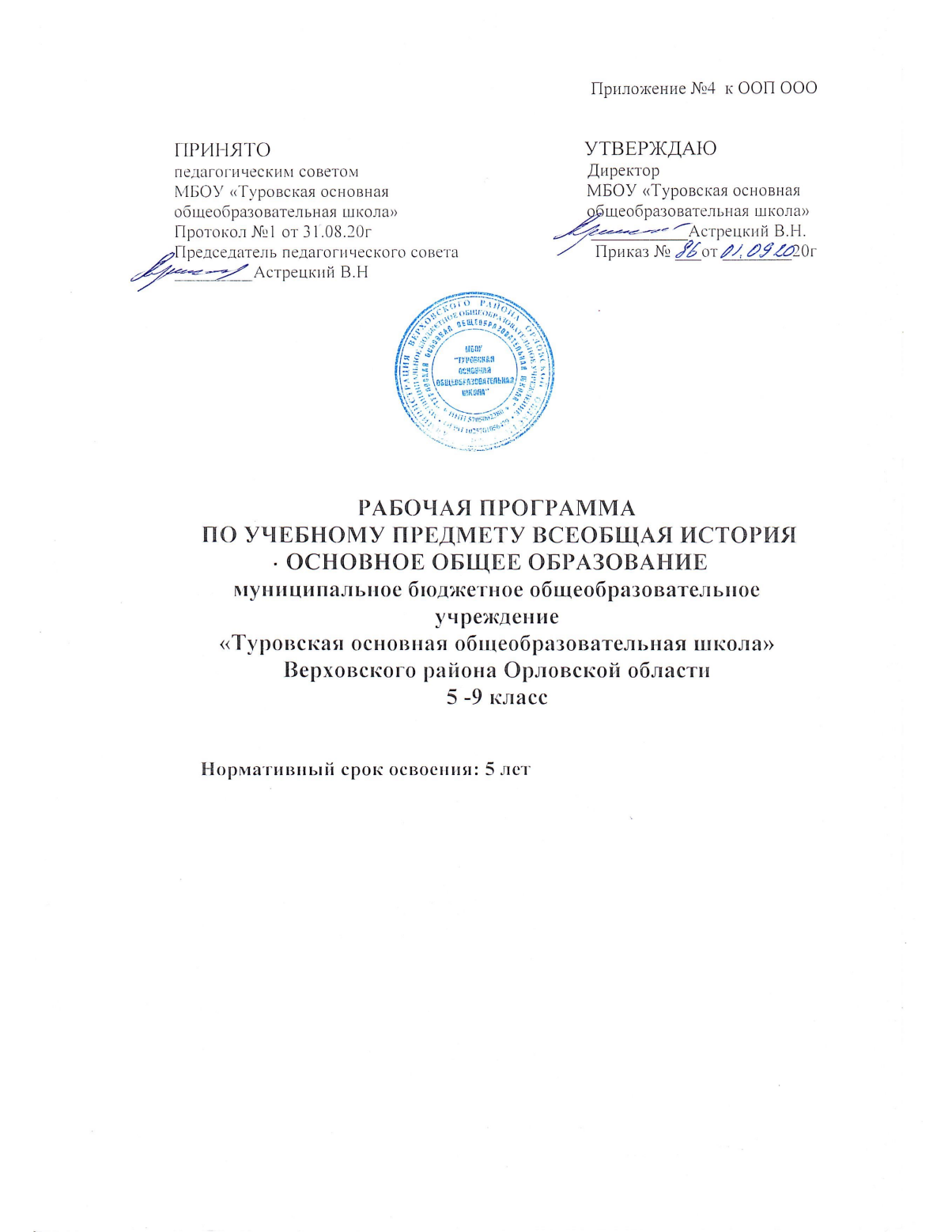 ПЛАНИРУЕМЫЕ РЕЗУЛЬТАТЫ ОСВОЕНИЯ УЧЕБНОГО ПРЕДМЕТАЛичностные результаты:1. Российская гражданская идентичность (патриотизм,уважение к Отечеству, к прошлому и настоящему многонационального народа России,чувство ответственности и долга перед Родиной, идентификация себя в качестве гражданина России,субъективная значимость  использования русского языка и языков народов России,осознание и ощущение личностной сопричастности судьбе российского народа).Осознание этнической принадлежности,знание истории,языка, культуры своего народа,своего края,основ культурного наследия народов России и человечества (идентичность человека с российской многонациональной культурой,сопричастность истории народов и государств,находившихся на территории современной России);интериоризация гуманистических,демократических и традиционных ценностей многонационального российского общества.Осознанное,уважительное и доброжелательное отношение к истории,культуре, религии, традициям, языкам, ценностям народов Россиии народов мира.2.Готовность и способность обучающихся к саморазвитию и самообразованию на основе мотивации к обучению и познанию;готовность ис пособность осознанному выбору и построению дальнейшей индивидуальной траектории образования на базе ориентировки в мире профессий и профессиональных предпочтений, с учетом устойчивых познавательных интересов.3.Развитое моральное сознаниеи компетентность в решении и моральных проблем на основе личностного	выбора,	формирование	нравственных	чувств	и	нравственного	поведения, осознанного	и	ответственного	отношения	к	собственным    поступкам	(способность	к нравственному     самосовершенствованию;	веротерпимость,     уважительное     отношение	к религиозным чувствам,взглядам людей или их отсутствию;знание основных норм морали, нравственных,духовных идеалов,хранимых в культурных традициях народовРоссии,готовность на их основе к сознательному самоограничению в поступках,поведении,расточительном потребительстве;сформированность представлений об основах светской этики,культуры традиционных религий,их роли в развитии культуры и истории России и человечества,в становлении гражданского общества и российской государственности;понимание значения нравственности,веры и религии в жизни человека,семьи и общества).Сформированность ответственного отношения к учению;уважительного отношения к труду,наличие опыта участия в социальнозначимом труде.Осознание значения семьи в жизни человека и общества,принятие ценности семейной жизни,уважительное и заботливое отношение к членам своей семьи.4.Сформированность целостного мировоззрения,соответствующего современному ровню развития науки и общественной практики,учитывающего социальное,культурное,языковое, духовное многообразие современного мира.5.Осознанное,уважительное и доброжелательное отношение к другому человеку,его мнению,мировоззрению,культуре,языку,вере,гражданской позиции.Готовность и способность вести диалог с другими людьми и достигать в нем взаимопонимания (идентификация себя как полноправного субъекта общения,готовность к конструированию образа партнера по диалогу, готовность	к	конструированию	образа	допустимых	способов	диалога,	готовность	к конструированию процесса диалога как конвенционирования и нтересов,процедур,готовностьи способность к ведению переговоров).6.Освоенность социальных норм,правил поведения,ролей и форм социальной жизни в группах и сообществах.Участие в школьном самоуправлении и общественной жизни в пределах возрастных компетенций с учетом региональных,этнокультурных,социальных и экономических особенностей (формирование готовности к участию в процессе упорядочения социальных связейи отношений,в которые включены и которые формируют сами учащиеся;включенность в непосредственное	гражданское	участие,	готовность	участвовать	в	жизнедеятельности подростковог общественного объединения,продуктивно взаимодействующего с социальной средой и социальными институтами;идентификация себя в качестве субъекта социальных преобразований,     освоение	компетентностей	в	сфере	организаторской	деятельности; интериоризация ценностей созидательного отношения к окружающей действительности,ценностей	социального	творчества,	ценности	продуктивной	организации	совместной деятельности,самореализации в группе и организации,ценности«другого»как равноправного партнера,формирование компетенций анализа,проектирования,организации деятельности, рефлексии    изменений,    способов	взаимовыгодного	сотрудничества,	способов    реализации собственного лидерского потенциала).7. Сформированность  ценности здорового и безопасного образа жизни.8.Развитость эстетического сознания через освоение художественного наследия народов России и мира,творческой деятельности эстетического характера(способность понимать художественные	произведения,	отражающие	разные	этнокультурные	традиции; сформированность основ художественной культуры обучающихся как части их общей духовной культуры,как особого способа познания жизни и средства организации общения;эстетическое, эмоционально-ценностное	видение    окружающего    мира;    способность	к	эмоционально-ценностному освоению мира,самовыражению и ориентации в художественном и нравственном пространстве культуры;уважение к истории и культуры своего Отечества,выраженной в том числе в понимании красоты человека;потребность в общении с художественными произведениями, сформированность активного отношения к традициям художественной культуры как смысловой, эстетической и личностно-значимой ценности).9.Сформированность основ экологической культуры,соответствующей современному уровню экологического мышления,наличие опыта экологически ориентированной рефлексивно-оценочной и практической деятельности в жизненных ситуациях(готовность к исследованию природы,к занятиям сельскохозяйственным трудом,к художественно-эстетическому отражению природы,к занятиям туризмом,в том числе экотуризмом,к осуществлению  риродоохранной деятельности).Метапредметные результаты освоения ООПМетапредметны ерезультаты включают освоенные обучающимися межпредметные понятия и универсальные учебные действия (регулятивные, познавательные,коммуникативные).Межпредметные понятияУсловием формирования межпредметных понятий,таких,как система,факт,закономерность, феномен,анализ,синтез является овладение обучающимися основам и читательской компетенции, приобретение навыков работы с информацией,участие	в проектной деятельности .Будет продолжена работа по формированию и развитию основ читательской компетенции. Обучающиеся овладеют чтением как средством осуществления своих дальнейших планов: продолжения образования и самообразования,осознанного планирования своего актуального и перспективного круга чтения,в том числе досугового,подготовки к трудовой и социальной деятельности.У выпускников будет сформирована потребность в систематическом чтении как средстве познания мира и себя в этом мире,гармонизации отношений человека и общества, создании образа «потребного будущего».При изучении учебного предмета обучающиеся усовершенствуют приобретенные на первом уровне навыки работы с информацией и пополнятих.Они могут работать с текстами, преобразовывать и  интерпретировать содержащуюся  в них информацию, в том числе:• систематизировать,	сопоставлять,	анализировать,	обобщать	и	интерпретировать информацию, содержащуюся в готовых информационных объектах;• выделять главную и избыточную информацию,выполнять смысловое свертывание выделенных фактов,мыслей;представлять информацию в сжатой словесной форме(в виде плана или тезисов)и внаглядно-символической форме ( в виде таблиц,графических схем и диаграмм, карт понятий— концептуальных диаграмм, опорных конспектов);• заполнять и дополнять таблицы, схемы, диаграммы, тексты.Обучающиеся приобретут опыт проектной деятельности как особой формы учебной работы,способствующей воспитанию самостоятельности ,инициативности,оветственности, повышению мотивации эффективности учебной деятельности;входе реализации сходного замысланапрактическомуровнеовладеютумениемвыбиратьадекватныестоящейзадаче средства,принимать решения,в том числе и вситуациях не определенности.Они получатВозможность развить способность к разработке нескольких вариантов решений,к поиску нестандартных решений, поиску и осуществлению наиболее приемлемого решения.В соответствии ФГОС ООО выделяются три группы универсальных учебных действий: регулятивные, познавательные, коммуникативные.Регулятивные УУД1.	Умение самостоятельно определять цели обучения,ставить и формулировать новые задачи в учебе и познавательной деятельности,развивать мотивы и интересы своей познавательной деятельности. Обучающийся сможет:анализировать существующие и планировать будущие образовательные результаты; идентифицировать  собственные проблемы и определять главную проблему;выдвигатьверсиирешенияпроблемы,формулироватьгипотезы,предвосхищать конечный результат;ставить цель деятельности на основе определенной проблемы и существующих возможностей;формулировать учебные задачи как шаги достижения поставленной цели деятельности;обосновывать целевые ориентиры и приоритеты с ссылками на ценности,указывая и обосновывая  логическую последовательность шагов.2.	Умение	самостоятельно	планировать	пути	достижения	целей,	в	том	числе альтернативные,осознанно выбирать наиболее эффективные способы решения учебных и познавательных задач. Обучающийся сможет:определять не обходимые действие(я) в соответствии  с учебной и познавательной задачей и составлять алгоритм их выполнения;обосновыватьиосуществлятьвыборнаиболееэффективныхспособоврешенияучебных и познавательных задач;определять /находить,в том числе и зпредложенных вариантов,условия для выполнения учебной и познавательной задачи;выстраивать жизненные планы на краткосрочное будущее (заявлять целевые ориентиры, ставит ьадекватные им задачи и предлагать действия,указывая и обосновывая логическую последовательность шагов);выбирать из предложенных вариантов и самостоятельно искать средства/ресурсы для  решения задачи/достижения цели;составлять план решения проблемы (выполнения проекта,проведения  исследования);определять потенциальные затруднения при решении учебной и познавательной задачи и находить средства для их устранения;описывать свой опыт,оформляя его для передачи другим людям в виде технологии решения практических задач определенного класса;планировать и  корректировать свою индивидуальную образовательную траекторию.3.	Умение соотносить свои действия спланируемыми результатами,осуществлять контроль своей деятельности в процессе достижения результата,определять способы действий в рамках предложенных условий и требований,корректировать свои действия в соответствиис изменяющейся ситуацией. Обучающийся сможет:определять совместно с педагогом и сверстниками критерии планируемых результатов и критерии оценки своей учебной деятельности;систематизировать (в том числе выбирать приоритетные)критерии планируемых результатов и оценки своей деятельности;отбирать инструменты для оценивания своей деятельности,осуществлять самоконтроль своей деятельности в рамках предложенных условий и требований;оценивать свою деятельность,аргументируя причины достижения или отсутствия  планируемого результата;находить достаточные средства для выполнения учебных действий в изменяющейся ситуации и/или при отсутствии  планируемого результата;работая по своему плану,вносить коррективы втекущую деятельность наоснове анализа изменений ситуации для получения запланированных характеристик продукта/результата;устанавливать	связь	между	полученными	характеристиками	продукта	и характеристиками процесса деятельности и по завершении деятельности предлагать изменение характеристик процесса для получения улучшенных характеристик продукта;сверять	свои	действия с цельюи, при	необходимости ,исправлять	ошибки самостоятельно.4.	Умение	оценивать	правильность	выполнения	учебной	задачи,	собственные возможности ее решения. Обучающийся сможет:определять критерии правильности(корректности) выполнения учебной задачи;анализировать и обосновывать применение соответствующего инструментария для выполнения учебной задачи;свободно пользоваться выработанными критериями оценки и самооценки,исходя из цели иимеющихся средств, различая результат и способы действий;оценивать	продукт	своей	деятельности	по	заданным	и/или	самостоятельно определенным  критериям в соответствии с целью деятельности;обосновывать достижимость цели выбранным способом наоснове оценки своих внутренних ресурсов и доступных внешних ресурсов;фиксировать и анализировать динамику собственных образовательных результатов.5.	Владение основами самоконтроля,самооценки,принятия решений и осуществления осознанного выбора в учебной и познавательной. Обучающийся сможет:наблюдать и анализировать собственную учебную и познавательную деятельность и деятельность других обучающихся в процессе взаимопроверки;соотносить реальные ипланируемые результаты индивидуальной образовательной деятельности и делать выводы;принимать решение в учебной ситуации и нести за него ответственность;самостоятельно определять причины своего успеха или неуспеха и находить способы выхода из ситуации неуспеха;ретроспективно определять,какие действия по решению учебной задачи или параметры этих действий привели к получению имеющегося продукта учебной деятельности;демонстрировать приемы регуляции психофизиологических/эмоциональных состояний для достижения эффекта успокоения (устранения эмоциональной напряженности),эффекта восстановления	(ослабления	проявлений	утомления),	эффекта	активизации	(повышения психофизиологической реактивности).Познавательные УУД6.	Умение	определять	понятия,	создавать	обобщения,	устанавливать	аналогии, классифицировать,самостоятельно выбирать основания и критерии для классификации, устанавливать причинно-следственные связи,строить логическое рассуждение,умозаключение (индуктивное, дедуктивное, по аналогии) и делать выводы. Обучающийся сможет:подбирать слова,соподчиненные ключевому слову,определяющие его признаки и свойства;выстраивать логическую цепочку,состоящую из лючевого слова и соподчиненных ему слов;выделять общий признак двух или нескольких предметов или явлений и объяснятьих сходство;объединять предметы и явления в группы по определенным признакам,сравнивать, классифицировать и обобщать факты и явления;выделять явление из общего ряда других явлений;определять обстоятельства,которые предшествовали возникновению связи между явлениями,из этих обстоятельств выделять определяющие,способные быть причиной данного явления, выявлять причины и следствия явлений;строить рассуждение от общих закономерностей к частным явлениям и от частных явлений к общим закономерностям;строить рассуждение на основе сравнения предметов и явлений, выделяя при этом общие признаки;излагать полученную информацию,интерпретируя ее в контексте решаемой задачи;самостоятельно указывать на информацию,нуждающуюся в проверке,предлагать и  применять способ проверки достоверности информации;вербализовать эмоциональное впечатление, оказанное на него источником;объяснять явления,процессы,связи и отношения,выявляемые в ходе познавательной и исследовательскойдеятельности(приводитьобъяснениесизменениемформыпредставления; объяснять, детализируя или обобщая; объяснять с заданной точки зрения);выявлять и называть причины события,явления,в томчисле возможные/наиболее вероятные причины,возможные последствия заданной причины ,самостоятельно осуществляя причинно-следственный анализ;делать вывод на основе критического анализа разных точек зрения, подтверждать вывод собственной аргументацией или самостоятельно полученными данными.7.	Умение создавать,применять и преобразовывать знаки символы, модели и схемы для решения учебных и познавательных задач. Обучающийся сможет:обозначать символом и знаком предмет и/или явление;определять логические связи между предметами и/или явлениями,обозначать данные логические связ ис помощью знаков в схеме;создавать абстрактный или реальный образ предмета и/или явления;строить модель/схему на основе условий задачи и/или способа ее решения;создавать вербальные,вещественные и информационные модели с выделением существенных характеристик объекта для определения способа решения задачи в соответствии с ситуацией;преобразовывать модели с целью выявления общих законов,определяющих данную предметную область;переводить сложную по составу(многоаспектную) информацию из графического или формализованного (символьного) представления в текстовое, и на оборот;строить схему,алгоритм действия ,исправлять или восстанавливать неизвестный ранее алгоритм на основе имеющегося знания об объекте, к которому применяется алгоритм;строить доказательство: прямое, косвенное, от противного;анализировать/рефлексироват ьопыт разработки и реализации учебного проекта, исследования (теоретического,эмпирического)на основе предложенной проблемной ситуации, поставленной цели и/или заданных критериев оценки продукта/результата.8.	Смысловое чтение. Обучающийся сможет:находить в тексте требуемую информацию( в соответствии с целямис воей деятельности);ориентироваться	в	содержании	текста,	понимать	целостный	смысл	текста, структурировать текст;устанавливать взаимосвязь описанных в тексте событий, явлений, процессов; резюмировать  главную идею текста;преобразовывать текст, «переводя» его в другую модальность,интерпретировать текст (художественный и нехудожественный–учебный,научно-популярный,информационный,текст non-fiction);критически оценивать содержание и форму текста.9.	Формирование и развитие экологического мышления,умение применять его в познавательной,коммуникативной,социальной практике и профессиональной ориентации. Обучающийся сможет:определять свое отношение к природной среде;анализировать влияние экологических факторов на среду обитания живых организмов; проводить причинный и вероятностный анализ экологических ситуаций;прогнозировать изменения ситуации при смене действия одного фактора на действие другого фактора;распространять экологические знания и участвовать в практических делах позащите окружающей среды;выражать свое отношение к природе через рисунки,сочинения,модели,проектные работы.10.Развитие мотивации к овладению культурой активного использования словарей и других поисковых систем. Обучающийся сможет:	определять необходимы ключевые поисковые слова и запросы;	осуществлять взаимодействие с электронными поисковыми системами, словарями;	формировать	множественную	выборку	из	поисковых	источников 	для объективизации результатов поиска;соотносить полученные результаты поиска со своей деятельностью. Коммуникативные УУД11.	Умение организовывать учебное сотрудничество и совместную деятельность с учителем и сверстниками;работать индивидуально и вгруппе:находить общее решение и разрешать конфликты на основе согласования позиций и учета интересов;формулировать, аргументироватьи отстаиватьсвое мнение. Обучающийся сможет:определять возможные роли в совместной деятельности; играть определенную роль в совместной деятельности;принимать позицию собеседника,понимая позицию другого,различать в его речи: мнение (точку рения), доказательство (аргументы), факты; гипотезы,аксиомы, теории;определять свои действия и действия партнера,которые способствовали или препятствовали продуктивной коммуникации;строить позитивные отношения в процессе учебной и познавательной деятельности;корректно и аргументировано отстаиватьс вою точку зрения,в дискуссии уметь выдвигать контраргументы,перефразировать свою мысль(владение механизмом эквивалентных замен);критически	относиться	к	собственному	мнению,	с	достоинством	признавать ошибочность своего мнения (если оно таково) и корректировать его;предлагать альтернативное решение в конфликтной ситуации; выделять общую точку зрения в дискуссии;договариваться о правилах и вопросах для обсуждения в соответствии споставленной перед группой задачей;организовывать учебное взаимодействие в группе(определятьо бщие цели,распределять роли, договариваться друг с другом и т.д.);устранять	в	рамках	диалога	разрывы	в	коммуникации,	обусловленные непониманием/неприятием со стороны собеседника задачи, формы или содержания диалога.12.	Умение осознанно использовать речевые средства в соответствии сз адачей коммуникациидлявыражениясвоихчувств,мыслейипотребностейдляпланированияи регуляции своей деятельности;владение устной и письменной речью,монологической контекстной речью. Обучающийся сможет:определять задачу коммуникации и в соответствии с ней отбирать речевые средства;отбирать и использовать речевые средства в процессе коммуникации с другими людьми (диалог в паре, в малой группе и т.д.);представлять в устной или письменной форме развернутый план собственной деятельности;соблюдать нормы публичной речи,регламент в монологе и дискуссии в соответствии с коммуникативной задачей;высказывать и обосновывать мнение(суждение)и запрашивать мнение партнера в рамках диалога;принимать решение в ходе диалога и согласовывать его с собеседником;создавать письменные «клишированные»и оригинальные тексты с использованием необходимых речевых средств;использовать вербальные средства(средства логической связи)для выделения смысловых блоков своего выступления;использовать	невербальные	средства	или	наглядные	материалы, подготовленные/отобранные под руководством учителя;делать оценочный вывод о достижении цели коммуникации и непосредственно после завершения коммуникативного контакта и обосновывать его.13.	Формирование	и	развитие	компетентности	в	области	использования информационно-коммуникационных технологий (далее – ИКТ). Обучающийся сможет:целенаправленно искать и использовать информационные ресурсы,необходимые для решения учебных и практических задач с помощью средств ИКТ;выбирать,строить и использовать адекватную информационную модель для передачи своих мыслей средствами естественных и формальных языков в соответствии с условиями коммуникации;выделять информационный аспект задачи,оперировать  данными,использовать модель  решения задачи;использовать	компьютерные	технологии	(включая	выбор	адекватных	задаче инструментальных программно-аппаратных средств и сервисов)дляр ешения информационных и коммуникационных учебных задач,в томчисле:вычисление,написание писем,сочинений, докладов, рефератов, создание презентаций и др.;использовать информацию с учетом этических и правовых норм;создавать информационные ресурсы разного типа и для разных аудиторий,соблюдать информационную гигиен и правила информационной безопасности.Предметные результаты освоения курса истории на уровне основного общего образования предполагают, что у учащегося сформированы:целостные представления об историческом пути человечества,разных народов и государств как необходимой основы миропонимания и познания современного общества;о преемственности исторически хэпох и непрерывности исторических процессов;о месте и роли России в мировой истории;базовые исторические знания обосновных этапах и закономерностях развития человеческого общества с древности до наших дней;способность	применять	понятийный	аппарат	исторического	знания	и	приемы исторического анализа для раскрытия сущности и значения событий и явлений прошлого и современности;способность применять исторические знания для осмысления общественных событийи явлений прошлого и современности;умение искать ,анализировать ,систематизировать и оценивать историческую информацию различных исторических и современных источников ,раскрывая ее социальную принадлежность и познавательную ценность; способность определять и аргументировать свое отношение к ней;умение работать с письменными,изобразительными и вещественными историческими источниками, понимать и интерпретировать содержащуюся в них информацию;уважение к мировому и отечественному историческому наследию,культуре своего и других народов;готовность применять исторические знания для выявления и сохранения исторических и культурных памятников своей страны имира.История Древнегомира (5класс ) Выпускникнаучится:• определять	место исторических	событий	во	времени,	объяснять	смысл	основных хронологических понятий, терминов(тысячелетие, век, до нашей эры, нашей эры);• использовать историческую карту как источни информации о расселении человеческих общностей в эпохи первобытностии Древнего мира,расположении древних цивилизаций и государств, местах важнейших событий;• проводить поиск информации в отрывках исторических текстов,материальных памятниках Древнего мира;• описывать условия существования,основные занятия,образ жизни людей в древности, памятники древней культуры; рассказывать о событиях древней истории;• раскрывать характерные,существенные черты:а)форм государственного устройства древних обществ(сиспользованием понятий«деспотия»,«полис»,«республика»,«закон»,«империя», «метрополия»,«колония»идр.);б) положения основных групп населения в древневосточных и античных обществах (правители и подданные,свободные и рабы);в)религиозных верований людей в древности;• объяснять,в чем заключались назначение  ихудожественные достоинства памятников древней культуры: архитектурных сооружений, предметов быта, произведений искусства;• давать оценку на иболее значительным событиям и личностям древней истории. Выпускник получит возможност ьнаучиться:•давать характеристику общественного строя древних государств;• сопоставлять свидетельства различных исторических источников,выявляя в них общее и различия;• видеть проявления влияния античного искусства в окружающей среде;• высказывать с уждения о значении и месте исторического икультурного наследия древних обществ вмировой истории.История Среднихвеков. (6класс) Выпускникнаучится:• локализовать во времени общие рамки и события Средневековья,этапы становления и развития Российского государства;соотносить  хронологию истории Руси и всеобщей истории;• использовать историческую карту как источник информации о территории,об экономических икультурны хцентрах Русии других государств в Средниевека,о направлениях крупнейших передвижений людей–походов, завоеваний, колонизаций идр.;• проводить поиск информации в исторических текстах,материальных исторических памятниках Средневековья;• составлять описание образа жизни различных групп населения  всредневековых обществах на Русиивдругихстранах,памятниковматериальнойихудожественнойкультуры;рассказыватьо значительныхс обытиях средневековой истории;• раскрывать характерные,существенные черты:а)экономических и социальных отношений, политического строя наРуси и вдругих государствах;б)ценностей,господствовавших в средневековых обществах,религиозных воззрений,представлений средневекового человекао мире;• объяснять причины и следствия ключевых событий отечественной и всеобщейистории Средних веков;• сопоставлят ьразвитие Руси и другихстран в перио Средневековья, показывать общие черты и особенности(в связи с понятиями «политическая раздробленность»,«централизованное государство»и др.);• давать оценку событиям и личностям отечественной и всеобщей истории Средних веков. Выпускник получит возможность научиться:• давать сопоставительную характеристику политического устройства государств Средневековья  (Русь, Запад, Восток);• сравнивать свидетельств аразличных исторически хисточников,выявляя в них общее и различия;• составлять на основе информации иучебника и дополнительно йлитературы описания памятнико всредневековой культуры Руси и других стран, объяснять, в чем заключаются их художественные достоинства и значение.История Нового времени.(7–9класс) Выпускник научится:• локализовать в овремени хронологические рамки  ирубежные события Нового времени как исторической эпохи,основные этапы отечественной и всеобщей истории Нового времени; соотносить хронологию истории России и всеобщей истории в Новое время;• использовать историческую карту как источник информации и о границах России и других государств в Новое время,об основных процессах социально-экономического развития,о местах важнейших событий,направлениях значительных передвижений–походов,завоеваний, колонизациии др.;• анализировать информацию различных источников по отечественной и всеобщей истории Нового времени;• составлять описание положения и образа жизни основных социальных групп в Россиии других странах в Новое время,памятников материальной и художественной культуры; рассказывать о значительных событиях и личностях отечественной и всеобщей истории Нового времени;• систематизировать исторический материал,содержащийся в учебной и дополнительной литературе по отечественной и всеобщей истории Нового времени;• раскрывать характерные,существенные черты :а)экономического и социального развития России и других странв Новое время; б) эволюции политического строя (включая понятия «монархия»,«самодержавие»,«абсолютизм»идр.); в)развития общественного движения («консерватизм» ,«либерализм», «социализм»); г)представлений о мире и общественных ценностях;  д) художественной культуры Нового времени;• объяснять причины и следствия ключевых событий и процессов отечественной и всеобщей истории Нового времени (социальных движений,реформ и революций,взаимодействий между народами и др.);• сопоставлять развитие России и других стран в Новое время,сравнивать исторические ситуации и события;• давать  оценку событиям и личностям отечественной и всеобщей истории Нового времени. Выпускник получит возможность научиться:• используя историческую карту,характеризовать социально-экономическое и политическое развитие России,других государств в Новое время;• использовать элементы источниковедческого анализа при работе с историческими материалами(определение принадлежности достоверности источника, позиций автора и др.);• сравнивать развитие России и други стран в Новое время,объяснять,в чем заключались общие черты и особенности;• применять знания по истории России и своего краяв Новое время при составлении описаний исторических и культурных памятников своего города,края ит .д.СОДЕРЖАНИЕУЧЕБНОГОПРЕДМЕТАВсеобщая история История Древнего мираЧтоизучает история.Историческа яхронология (счетлет«дон.э.»и«н.э.»).Историческая карта. Источники исторических знаний. Вспомогательные исторические науки.Первобытность.Расселение древнейшего человека.Человек разумный.Условия жизнии занятия первобытных людей.Представления об окружающем мире,верования первобытных людей.Древнейшие земледельцы и скотоводы:трудовая деятельность,изобретения.От родовой общины к соседской. Появление ремесел и торговли. Возникновение древнейших цивилизаций.Древний мир: понятие и хронология.Карта Древнего мира. Древний ВостокДревние цивилизации иМесопотамии.Условия жизни и занятия населения.Города-государства. Мифы и сказания.Письменность. Древний Вавилон.Законы Хаммурапи.Нововавилонское царство: завоевания, легендарные памятники города Вавилона.Древний Египет. Условия жизни и занятия населения.Управление государством (фараон, чиновники).Религиозные верования египтян.Жрецы.Фараон-реформатор Эхнатон.Военные походы. Рабы. Познания древних египтян. Письменность. Храмы и пирамиды.Восточное Средиземноморье вдревности. Финикия:природные условия,занятия жителей. Развитие ремесел и торговли.Финикийский алфавит.Палестина:расселение евреев,Израильское царство. Занятия населения. Религиозные верования. Ветхозаветные сказания.Ассирия:завоевания ассирийцев,культурные сокровища Ниневии,гибель империи. Персидская держава: военные походы,управление империей.Древняя Индия.Природные условия,занятия населения.Древние города-государства. Общественное устройство,варны.Религиозные верования ,легенды и сказания.Возникновение буддизма. Культурное наследие Древней Индии.Древний Китай.Условия жизни и хозяйственная деятельность населения.Создание объединенногого сударства. Империи Цинь иХань.Жизнь в империи:правители и подданные, положение различных групп населения.Развитие ремесел и торговли.Великий шелковый путь. Религиозно-философские учения(конфуцианство).Научные знания и изобретения.Храмы. Великая Китайская стена.Античный мир: понятие. Карта античного мира. Древняя ГрецияНаселение ДревнейГреции: условия жизни и занятия. Древнейшие государства на Крите. Государств аахейской Греции (Микены,Тиринфидр.).Троянска явойна.«Илиада»и«Одиссея». Верования древних греков. Сказания о богах и героях.Греческие города-государства:политический строй ,аристократия и демос .Развитие земледелия и ремесла.Великая греческая колонизация .Афины:утверждение демократии. Законы Солона ,реформыКлисфена.Спарта:основные группы населения,политическое устройство. Спартанское воспитание. Организация военного дела.Классическая Греция.Греко-персидские войны:причины,участники,крупнейшие сражения,герои.Причины победы греков.Афинская демократия при Перикле.Хозяйственная жизнь в древнегреческом обществе. Рабство. Пелопоннесская война. Возвышение Македонии.КультураДревнейГреции.Развитиенаук.Греческая философия. Школа и образование. Литература.Архитектура и скульптура.Быт и досуг древних греков.Театр.Спортивные состязания; Олимпийские игры.Период эллинизма.Македонские завоевания.Держава Александра Македонского и ее распад. Эллинистические государства Востока. Культура эллинистического мира.Древний РимНаселение Древней Италии:условия жизни и занятия.Этруски.Легенды о босновании Рима.Рим эпох ицарей.Римская республика.Патрици и иплебеи.Управление изаконы. Верования древних римлян.Завоевание Римом Италии.Войны с Карфагеном;Ганнибал.Римская армия.Установление господства Рима в Средиземноморье.Реформы Гракхов.Рабство в Древнем Риме.От республики к империи. Гражданские войны в Риме.Гай Юлий Цезарь.Установление императорской	власти;	Октавиан	Август.	Римская	империя:	территория,	управление. Возникновение и распространение христианства.Разделение Римской империи наЗападную и Восточную части. Рим и варвары. Падение Западной Римской империи.Культура ДревнегоРима.Римская литература,золотой век поэзии. Ораторское искусство; Цицерон. Развитие наук. Архитектура и скульптура. Пантеон. Быт и досуг римлян.Историческое и культурное наследие древних цивилизаций. История средних вековСредние века: понятиеи  хронологические рамки. Раннее СредневековьеНачало Средневековья. Великое переселение народов. Образование варварских королевств. Народы Европы в раннее Средневековье.Франки:расселение,занятия,общественноеустройство.Законыфранков;«Салическаяправда».Держава Каролингов: этапы формирования, короли и подданные.КарлВеликий. Распад Каролингской империи.Образование государств во Франции,Германии,Италии.Священная Римская империя. Британия и Ирландия в раннее Средневековье.Норманны:общественныйстрой,завоевания.Ранниеславянскиегосударства. Складывание феодальных отношений в странах Европы.Христианизация Европы. Светские правители и папы. Культура раннего Средневековья.Византийск аяимперия в IV—XI вв.: территория ,хозяйство ,управление .Византийские императоры;Юстиниан.Кодификация законов.Власть императора и церковь.Внешняя политика Византии: отношения с соседями, вторжения славян и арабов. Культура Византии.Арабыв VI—ХIвв.:расселение, занятия.Возникновение и распространение ислама. Завоевания арабов. Арабский халифат, его расцвет ираспад. Арабская культура.Зрелое СредневековьеСредневековое европейское общество.Аграрное производство.Феодальное землевладение. Феодальная иерархия.З нать и рыцарство: социальный статус, образ жизни.Крестьянство: феодальная зависимость, повинности, условия жизни. Крестьянская община. Города—центрыремесла,торговли,культуры.Городскиесословия.Цехиигильдии.Городскоеуправление.Борьба городов и сеньоров.Средневековые города-республики.Облик средневековых городов. Быт горожан.Церковь и духовенство. Разделение христианства на католицизм и православие. Отношения светско йвласти и церкви.Крестовые походы:цели,участники,результаты.Духовно-рыцарские ордены. Ерес и:причины возникновения и распространения. Преследование еретиков.ГосударстваЕвропыв XII—ХVвв.Усиление королевской власти в странах Западной Европы.Сословно-представительная монархия. Образование централизованных государствв Англии,Франции.Столетняя война;Ж.д’Арк.Германские государства в XII—XV вв.Реконкиста и образование централизованных государств на Пиренейском полуострове. Итальянские республик ив XII—XVвв .Экономическое и социальное развитие европейских стран. Обострение социальных противоречий в XIVв .(Жакерия,восстание Уота Тайлера).Гуситское движениев Чехии.Византийская империя и славянские государства в XII—XV вв.Экспансия турок-османов и падение Византии.Культура средневековой Европы.Представления средневекового человека о мире .Место религии вжизни человека и общества.Образование :школы и университеты. Сословный характер культуры.Средневековыйэпос.Рыцарскаялитература.Городскойикрестьянскийфольклор. Романски й иготический стили в художественной культуре .Развитие знаний о природе и человеке. Гуманизм. Раннее Возрождение: художники иих творения.Страны Востока в Средние века.Османская империя :завоевания турок-османов, управление империей, положение покоренных народов.Монгольская держава: общественный строй монгольских племен,завоевания Чингис хана и егопотомков,управление подчиненнымитерриториями.Китай: империи,правители и подданные, борьба против завоевателей.Япония в Средние века.Индия:раздробленность индийских княжеств,вторжение мусульман,Делийский султанат. Культур анародов Востока. Литература.Архитектура.Традиционные искусстваи ремесла.Государства доколумбовой Америки. Общественныйстрой .Религиозные верования населения. Культура.Историческое и культурное наследие Средневековья. История Новог овремениНовое время: понятие и хронологические рамки. Европа в конце ХV—начале XVII в.Великие географические открытия: предпосылки,участники,результаты.Политические, экономические и культурные последствия географических открытий.Старый и Новый Свет. Экономическое и социальное развитие европейских стран в XVI—началеXVII в.Возникновение мануфактур. Развитие товарного производства. Расширение внутреннего и мирового рынка.Абсолютные монархии.Англия,Франция,монархия Габсбургов вXVI—начале XVII в.: внутреннее развитие и внешняя политика. Образование национальных государств в Европе.НачалоРеформации;М.Лютер.РазвитиеРеформациии Крестьянская война в Германии. Распространение протестантизма в Европе .Борьба католической церкви против реформационного движения. Религиозные войны.Нидерландская революция :цели, участники, формы борьбы. Итоги и значение революции. Международные отношения  в раннее Новое время.Военные конфликты междуевропейскими державами. Османская экспансия. Тридцатилетняя  война; Вестфальский мир. Страны Европы и Северной Америки в серединеXVII—ХVIIIв.Английская революция XVII в.: причины, участники, этапы.О. Кромвель .Итоги и значение революции.Экономическое и социальное развитие Европы в XVII—ХVIII вв.:начало промышленного переворота ,развитие мануфактурного производства, положение сословий. Абсолютизм:«старыйпорядок»иновыевеяния.ВекПросвещения:развитиеестественныхнаук, французские просветители XVIIIв. Война североамериканских колоний за независимость. Образование Соединенных Штатов Америки;«отцы-основатели».Французская революцияXVIII в.:причины, участники. Начало и основные этапы революции.Политические течения и деятели революции.Программные и государственные документы.Революционные войны.Итоги и значение революции.Европейская культура XVI—XVIIIвв. Развитие науки:переворот в естествознании, возникновение новой картины мира;выдающиеся ученые и изобретатели. Высокое Возрождение: художникииих произведения .Мир человека в литературе раннего Нового времени. Стили художественной	культуры	XVII—XVIII вв.	(барокко,	классицизм).	Становление	театра. Международные отношения середины XVII—XVIII в. Европейские конфликты и дипломатия. Семилетняя война. Разделы Речи Посполитой. Колониальные захваты европейских держав.Страны Востока в XVI—XVIII вв.Османская империя: от могущества к упадку. Индия: держава Великих Моголов, начало проникновения англичан,британские завоевания. Империя Цин в Китае .Образование централизованног огосударства и установлениесе гуната Токугава в Японии.Страны Европы и Северной Америки впервой половине ХIХ в.Империя Наполеона воФранции:внутренняя и внешняя политика.Наполеоновские войны. Падение империи. Венский конгресс; Ш.М. Талейран. Священный союз.Развитие индустриального общества. Промышленный переворот, его особенностив странах Европы иСША. Изменения в социальной структуре общества. Распространение социалистических идей;социалисты-утописты.Выступления рабочих.Политическое развитие европейских стран в 1815—1849 гг.:социальные и национальные движения ,реформы и революции.Оформление консервативных,либеральных,радикальных политических течений и партий;возникновение марксизма.Страны Европы и Северной Америки во второй половине ХIХ в.Великобритания в Викторианскую эпоху:«мастерская мира»,рабочее движение, внутренняя и внешняя политика,расширение колониальной империи.Франция—отВторой империикТретьей республике:внутренняя и внешняяполитика, франко-германская война, колониальные войны.Образование единого государства в Италии; К.Кавур ,Дж. Гарибальди. Объединение германских государств,провозглашение Германско йимперии; О.Бисмарк. Габсбургска ямонархия: австро-венгерский дуализм.Соединенные Штаты Америки во второй половине ХIХв.:экономика,социальные отношения,политическая  жизнь .Север и Юг. Гражданская война (1861—1865). А. Линкольн.Экономическое и социально-политическое развитие стран Европы и США в конце ХIХв.Завершение	промышленного	переворота.	Индустриализация.	Монополистический капитализм.Технический прогресс в промышленности и сельском хозяйстве.Р азвитие транспорта и средств связи.Миграция из Старого в НовыйСвет. Положение сновных социальных групп. Расширени еспектра общественных движений.Рабочее движение и профсоюзы .Образование социалистических партий ;идеологи и руководители социалистического движения.Страны Азии в ХIХ в.Османская империя :традиционные устои и попытки проведения реформ.Индия: распад державы	Великих	Моголов,	установление	британского	колониального	господства, освободительные восстания .Китай: империя Цин, «закрытие»страны,«опиумные войны», движение тайпинов. Япония:внутренняя и внешняя   я политика сегуната Токугава,преобразования эпохи Мэйдзи.Война за независимость в Латинской АмерикеКолониальное общество. Освободительная борьба:задачи,участники,формы выступлений. П.Д.Туссен-Лувертюр,С.Боливар. Провозглашение независимых государств.Народы Африки в НовоевремяКолониальные	империи.	Колониальные	порядки	и	традиционные	общественные отношения. Выступления против колонизаторов.Развитие культурыв XIX в.Научные	открытия	и	технические	изобретения.	Распространение	образования. Секуляризация и демократизацияк ультуры.Изменения в условиях жизни людей.Стили художественно йкультуры: классицизм,романтизм,реализм,импрессионизм.Театр.Рождение кинематографа. Деятели культуры: жизнь и творчество.Международные отношения в XIX в.ВнешнеполитическиеинтересывеликихдержавиполитикасоюзоввЕвропе.Восточный вопрос.	Колониальные	захваты	и	колониальные	империи.	Старые	и	новые	лидеры индустриального мира.Активизация борьбы за передел мира.Формирование военно-политических блоков великих держав.Историческое и культурное наследие Нового времени. Новейшая история.Мир к началу XX в. Новейшая история: понятие, периодизация. Мирв1900—1914гг.Страны Европы и США в 1900—1914гг.:технический прогресс,экономическое развитие. Урбанизация,миграция.Положение основных групп населения.Социальные движения. Социальные и политические реформы; Д.Ллойд Джордж.Страны Азии и Латинской Америкив1900—1917 гг.: традиционные общественные отношения и проблемы модернизации.Подъем освободительных движений в колониальных и зависимых странах.Революции первых десятилетии йХХв .встранах Азии (Турция,Иран,Китай). Мексиканская революция1910—1917 гг.Руководители освободительной борьбы(СуньЯтсен,Э.Сапата,Ф.Вилья).ТЕМАТИЧЕСКОЕПЛАНИРОВАНИЕ№п/пНаименованиераздела,темНаименованиераздела,темНаименованиераздела,темКоличествочасовКол-воконтр.работ5класс5класс5класс1ВведениеВведениеВведение212Жизнь первобытныхлюдейЖизнь первобытныхлюдейЖизнь первобытныхлюдей63ДревнийВостокДревнийВостокДревнийВосток205Древняя ГрецияДревняя ГрецияДревняя Греция216ДревнийРимДревнийРимДревнийРим187ПовторениеПовторениеПовторение11ИтогоИтогоИтого6816класс6класс6класс1ВведениеВведениеВведение12Становление средневековой Европы VI–XI в.в.Становление средневековой Европы VI–XI в.в.Становление средневековой Европы VI–XI в.в.513Византийская империя и славяне V – XI в.в.Византийская империя и славяне V – XI в.в.Византийская империя и славяне V – XI в.в.24Арабы в  VI –XI в.в.Арабы в  VI –XI в.в.Арабы в  VI –XI в.в.25Феодалы и крестьянеФеодалы и крестьянеФеодалы и крестьяне26Средневековый город в Западной и Центральной ЕвропеСредневековый город в Западной и Центральной ЕвропеСредневековый город в Западной и Центральной Европе27Католическая церковь в XI–XIII в.в. Крестовые походыКатолическая церковь в XI–XIII в.в. Крестовые походыКатолическая церковь в XI–XIII в.в. Крестовые походы28Образование централизованных государствОбразование централизованных государствОбразование централизованных государств59Славянские государства и ВизантияСлавянские государства и ВизантияСлавянские государства и Византия210Культура Западной Европы в Средние векаКультура Западной Европы в Средние векаКультура Западной Европы в Средние века211Страны Азии,Америки и Африки в Средние векаСтраны Азии,Америки и Африки в Средние векаСтраны Азии,Америки и Африки в Средние века212ПовторениеПовторениеПовторение11ИтогоИтогоИтого2827класс7класс7классЕвропа в конце  ХV—начале  XVII в.Европа в конце  ХV—начале  XVII в.Европа в конце  ХV—начале  XVII в.1Вводный урок. От Средневековья к Новому времениВводный урок. От Средневековья к Новому времениВводный урок. От Средневековья к Новому времени12Мир вначале нового времени . Великие географические открытия и их последствияМир вначале нового времени . Великие географические открытия и их последствияМир вначале нового времени . Великие географические открытия и их последствия63Эпоха ВозрожденияЭпоха ВозрожденияЭпоха Возрождения34Реформы и контрреформация в ЕвропеРеформы и контрреформация в ЕвропеРеформы и контрреформация в Европе55Европа в начале нового времениЕвропа в начале нового времениЕвропа в начале нового времени116Государства Западной Европы вемя переменГосударства Западной Европы вемя переменГосударства Западной Европы вемя перемен67Традиционные общества ВостокаТрадиционные общества ВостокаТрадиционные общества Востока28Европа и мир в 17 векеЕвропа и мир в 17 векеЕвропа и мир в 17 веке19Мир в новое времяМир в новое времяМир в новое время11ИтогоИтогоИтого268класс8класс8класс1ВведениеВведениеВведение12Эпоха просвещенияЭпоха просвещенияЭпоха просвещения42ЭпохаПросвещения.Время преобразований1013На пути к инустриальной эреНа пути к инустриальной эреНа пути к инустриальной эре104Французская революцияФранцузская революцияФранцузская революция84Традиционные обществаВостока. Началоевропейской колонизацииТрадиционные обществаВостока. Началоевропейской колонизацииТрадиционные обществаВостока. Началоевропейской колонизации35ПовторениеПовторениеПовторение2ИтогоИтогоИтого249класс9класс9класс1Становление индустриального общества в XIXв.Становление индустриального общества в XIXв.Становление индустриального общества в XIXв.312СтроительствоНовой Европы.СтроительствоНовой Европы.СтроительствоНовой Европы.63Страны ЗападнойЕвропы на рубежеXIX – XX в.в., успехии проблемы индустриального общества.Страны ЗападнойЕвропы на рубежеXIX – XX в.в., успехии проблемы индустриального общества.Страны ЗападнойЕвропы на рубежеXIX – XX в.в., успехии проблемы индустриального общества.34ДвеАмерикиДвеАмерикиДвеАмерики15Традиционные обществавXIXв.: новый этап колонизации.Традиционные обществавXIXв.: новый этап колонизации.Традиционные обществавXIXв.: новый этап колонизации.26Международные отношения в конце XIX- началеXX в.в.Международные отношения в конце XIX- началеXX в.в.Международные отношения в конце XIX- началеXX в.в.17Итоговое повторениеИтоговое повторениеИтоговое повторение11ИтогоИтогоИтого17